GOVERNO DO ESTADO DE SÃO PAULO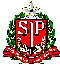 SECRETARIA DE ESTADO DA EDUCAÇÃODIRETORIA DE ENSINO REGIÃO SÃO JOÃO DA BOA VISTANÚCLEO PEDAGÓGICOComunicado Inscrição 15º OBMEP 2019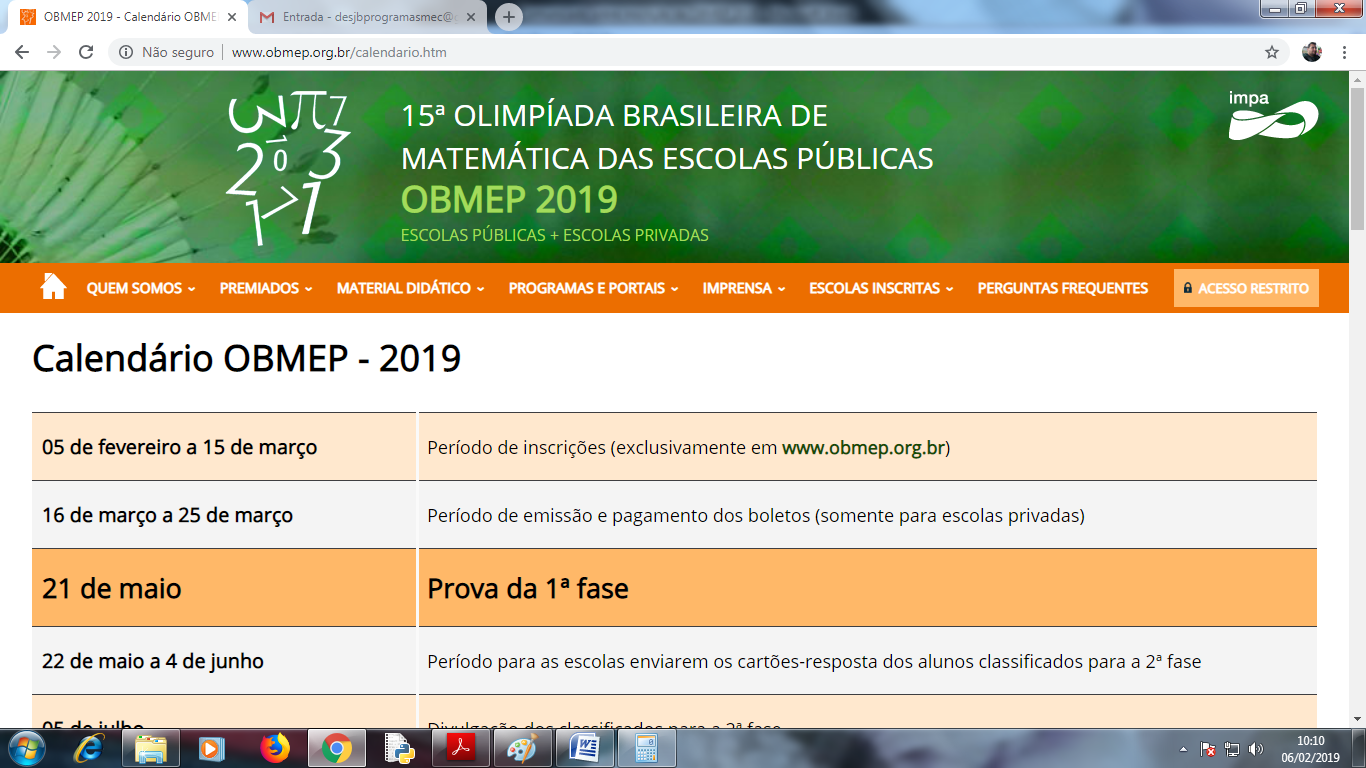 A inscrição para 15º edição da Olimpíada Brasileira de Matemática das Escolas Públicas de 2019 (OBMEP), já está aberta (o prazo é de 05 de fevereiro a 15 de março), pelo site: www.obmep.org.br.  Lembramos que a primeira fase da OBMEP 2019, que ocorre na Unidade Escolar será no dia 21 de Maio. Para maiores informações consulte o regulamento e o calendário no próprio site da OBMEP.DER – São João da Boa VistaNúcleo Pedagógico